ДОГОВОР № ФИО/07-72ТК
об образовании на обучение по дополнительной профессиональной программе повышения квалификацииСанкт-Петербург								__________________ 2021г.Общество с ограниченной ответственностью «Академия инновационного управления» осуществляющее образовательную   деятельность   (далее  -  образовательная организация) на основании лицензии на образовательную деятельность по дополнительному профессиональному образованию от 17 ноября 2017г № серия 78ЛОЗ № 0001999 Рег.№ 3200, выданной Комитетом по образованию Правительства Санкт-Петербурга, именуемое в дальнейшем "Исполнитель",  в  лице  генерального  директора Лапушкиной Л.А.,  действующего на основании Устава,  и ___________________________________________________________, именуемого в дальнейшем "Заказчик", и____________________________________________________________________________________________________,(фамилия, имя, отчество (при наличии) лица, зачисляемого на обучение) Именуемого  в дальнейшем "Обучающийся" (ненужное  вычеркнуть),  совместно именуемые Стороны, заключили настоящий Договор о нижеследующем:I. Предмет Договора1.1.  Исполнитель   обязуется   предоставить   образовательную  услугу, а   Обучающийся/Заказчик (ненужное вычеркнуть)    обязуется   оплатить образовательную                 услугу           по          предоставлению  дополнительной образовательной программы:  «Кадровое делопроизводство и правовое регулирование трудовых отношений с учетом последних изменений» дистанционного или очно-дистанционного вида (с использованием электронных и интернет-технологий) в пределах федерального  государственного  образовательного  стандарта  или федеральных  государственных требований в соответствии с  учебными  планами, в том числе индивидуальными, и образовательными программами Исполнителя.1.2. Срок освоения образовательной программы на момент  подписания  Договора составляет 72 часа, с 28.06.2021 по 28.07.2021.1.3. После освоения Обучающимся образовательной программы  и  успешного прохождения       итоговой       аттестации         ему выдается удостоверение о повышении квалификации.II. Права Исполнителя, Заказчика и Обучающегося2.1. Исполнитель вправе:2.1.1. Самостоятельно осуществлять образовательный процесс, устанавливать системы оценок, формы, порядок и периодичность проведения промежуточной аттестации Обучающегося.2.1.2. Применять к Обучающемуся меры поощрения и меры дисциплинарного взыскания в соответствии с законодательством РФ, учредительными документами Исполнителя, настоящим Договором и локальными нормативными актами Исполнителя.2.2. Заказчик вправе получать информацию от Исполнителя по вопросам организации и обеспечения надлежащего предоставления услуг, предусмотренных разделом I настоящего Договора.2.3. Обучающемуся предоставляются академические права в соответствии с ч.1 статьи 34 Федерального закона от 29 декабря 2012 г. № 273-ФЗ "Об образовании в Российской Федерации". Обучающийся также вправе:2.3.1. Получать информацию от Исполнителя по вопросам организации и обеспечения надлежащего предоставления услуг, предусмотренных разделом I настоящего Договора.2.3.2. Обращаться к Исполнителю по вопросам, касающимся образовательного процесса.2.3.3. Пользоваться в порядке, установленном локальными нормативными актами, имуществом Исполнителя, необходимым для освоения образовательной программы.2.3.4.Получать полн. и достоверн. информацию об оценке своих знаний, умений, навыков и компетенций, о критериях этой оценки.                                                                       III. Обязанности Исполнителя, Заказчика и Обучающегося.3.1. Исполнитель обязан:3.1.1.     Зачислить     Обучающегося,    выполнившего    установленные законодательством   Российской   Федерации,   учредительными   документами, локальными нормативными  актами  Исполнителя  условия  приема,  в  качестве слушателя.3.1.2. Довести до Заказчика информацию, содержащую сведения о предоставлении платных образовательных услуг в порядке и объеме, которые предусмотрены Законом РФ "О защите прав потребителей" и 273-ФЗ "Об образовании в Российской Федерации".3.1.3 Организовать и обеспечить надлежащее предоставление образовательных услуг, предусмотренных разделом I настоящего Договора. Образовательные услуги оказываются в соответствии с федеральным государственным образовательным стандартом или федеральными гос. требованиями, учебным планом, в том числе индивидуальным, и расписанием занятий Исполнителя.3.1.4. Обеспечить Обучающемуся предусмотренные выбранной образовательной программой условия ее освоения.3.1.5. Сохранить место за Обучающимся в случае пропуска занятий по уважительным причинам (с учетом оплаты услуг, предусмотренных разделом I настоящего Договора).3.1.6. Принимать от Обучающегося и (или) Заказчика плату за образовательные услуги.3.1.7. Обеспечить Обучающемуся уважение человеческого достоинства, защиту от всех форм физического и психического насилия, оскорбления личности, охрану жизни и здоровья.3.2. Заказчик обязан своевременно вносить плату за предоставляемые Обучающемуся образовательные услуги, указанные в разделе I настоящего Договора, в размере и порядке, определенных настоящим Договором, а также предоставлять платежные документы, подтверждающие такую оплату.3.3. Обучающийся обязан соблюдать требования, установленные в статье 43  ФЗ "Об образовании в РФ" от 29.12.2012, в том числе:3.3.1. Выполнять задания для подготовки к занятиям, предусмотренным учебным планом, в том числе индивидуальным.3.3.2. Извещать Исполнителя о причинах отсутствия на занятиях.3.3.3. Обучаться в образовательной организации по образовательной программе с соблюдением требований, установленных федеральным государственным образовательным стандартом или федеральными государственными требованиями и учебным планом, в том числе индивидуальным, Исполнителя.3.3.4. Соблюдать требования учредител. документов, правила внутреннего распорядка и иные локал. нормат. акты Исполнителя.IV. Стоимость услуг, сроки и порядок их оплаты 4.1. Полная стоимость платных образовательных услуг за весь период обучения Обучающегося составляет 8500 (Восемь тысяч пятьсот) рублей и производится по безналичному и за наличный расчет.4.2. При безналичной оплате Заказчик обязан произвести единовременную предоплату образовательных услуг не позднее 5 (пяти) банковских дней с даты выставления счета по данному Договору.4.3. При наличной оплате – оплата может быть произведена после получения счета или в срок оказания услуг по данному Договору – то есть не позднее первого дня занятий в соответствии с периодом оказания образовательных услуг по настоящему Договору.V. Основания изменения и расторжения договора5.1.Условия настоящего Договора могут быть изменены по соглашению Сторон или в соответствии с законодательством РФ.5.2. Настоящий Договор может быть расторгнут по соглашению Сторон.5.3. Настоящий Договор может быть расторгнут по инициативе Исполнителя в одностороннем порядке в случаях:установления нарушения порядка приема в образовательную организацию, повлекшего по вине Обучающегося его незаконное зачисление в эту образовательную организацию; просрочки оплаты стоимости платных образовательных услуг;невозможности надлежащего исполнения обязательства по оказанию платных образовательных услуг вследствие действий (бездействия) Обучающегося; в иных случаях, предусмотренных законодательством Российской Федерации.5.4. Настоящий Договор расторгается досрочно:по инициативе Исполнителя в случае применения к Обучающемуся, достигшему возраста пятнадцати лет, отчисления как меры дисциплинарного взыскания, в случае невыполнения обучающимся по профессиональной образовательной программе обязанностей по добросовестному освоению такой образовательной программы и выполнению учебного плана, а также в случае установления нарушения порядка приема в образовательную организацию, повлекшего по вине обучающегося его незаконное зачисление в образовательную организацию; по обстоятельствам, не зависящим от воли Обучающегося или и Исполнителя, в том числе в случае ликвидации Исполнителя.5.5.Исполнитель вправе отказаться от исполнения обязательств по Договору при условии полного возмещения Заказчику убытков 5.6. Обучающийся /Заказчик (ненужное вычеркнуть) вправе отказаться от исполнения настоящего Договора при условии оплаты Исполнителю фактически понесенных им расходов, связанных с исполнением обязательств по Договору.VI. Ответственность Исполнителя, Заказчика и Обучающегося6.1. За неисполнение или ненадлежащее исполнение своих обязательств по Договору Стороны несут ответственность, предусмотренную законодательством Российской Федерации и Договором.6.2. При обнаружении недостатка образовательной услуги, в том числе оказания ее не в полном объеме, предусмотренном образовательными программами (частью образовательной программы), Заказчик вправе по своему выбору потребовать:6.2.1. Безвозмездного оказания образовательной услуги;6.2.2. Соразмерного уменьшения стоимости оказанной образовательной услуги;6.2.3. Возмещения понесенных им расходов по устранению недостатков оказанной образов.услуги своими силами или трет.лицами.6.3. Заказчик вправе отказаться от исполнения Договора и потребовать полного возмещения убытков, если в 20дневный срок недостатки образовательной услуги не устранены Исполнителем. Заказчик вправе отказаться от исполнения Договора, если им обнаружен существенный недостаток образовательной услуги или иные существенные отступления от условий Договора.6.4. Если Исполнитель нарушил сроки оказания образовательной услуги (сроки начала и (или) окончания оказания образовательной услуги и (или) промежуточные сроки оказания образовательной услуги) либо если во время оказания образовательной услуги стало очевидным, что она не будет осуществлена в срок, Заказчик вправе по своему выбору:6.4.1. Назначить Исполнителю новый срок, в течение которого Исполнитель должен приступить к оказанию образовательной услуги и (или) закончить оказание образовательной услуги;6.4.2. Поручить оказать образовательную услугу третьим лицам за разумную цену и потребовать от Исполнителя возмещения понесенных расходов;6.4.3. Потребовать уменьшения стоимости образовательной услуги;6.4.4. Расторгнуть Договор.6.5. Заказчик вправе потребовать полного возмещения убытков, причиненных ему в связи с нарушением сроков начала и (или) окончания оказания образовательной услуги, а также в связи с недостатками образовательной услуги.VII. Срок действия Договора7.1. Настоящий Договор вступает в силу со дня его заключения и действует до полного исполнения Сторонами обязательств.      VIII. Заключительные положения8.1. Сведения, указанные в настоящем Договоре, соответствуют информации, размещенной на официальном сайте Исполнителя в сети "Интернет" на дату заключения настоящего Договора.8.2. Под периодом предоставления образовательной услуги (периодом обучения) понимается промежуток времени с даты издания приказа о зачислении Обучающегося в образовательную организацию до даты издания приказа об окончании обучения или отчислении Обучающегося из образовательной организации.8.3. Настоящий Договор составлен в 3-х экземплярах, по одному для каждой из Сторон. Все экземпляры имеют одинаковую юридическую силу. Изменения и дополнения настоящего Договора могут производиться только в письменной форме и подписываться уполномоченными представителями Сторон.8.4. Изменения Договора оформляются дополнительными соглашениями к Договору.IX. Адреса и реквизиты сторонИсполнитель                    ЗаказчикОбучающийся ООО «Академия инновационного управления»  Юр.адрес:190068, СПБ, ул. Средняя Подьяческая   д.5,  тел. 310-29-58, 481-51-61, 89118168311   Почтовый адрес:196650, СПб, г.Колпино,    ул.Пролетарская, д.143,кв.14   ИНН 7838486631,  КПП 783801001,  Р/счет: 40702810955000037285  Северо-Западный Банк ПАО Сбербанк,   г.Санкт-Петербург,   К/счет: 30101810500000000653;    БИК 044030653   Генеральный директор Л.А. Лапушкина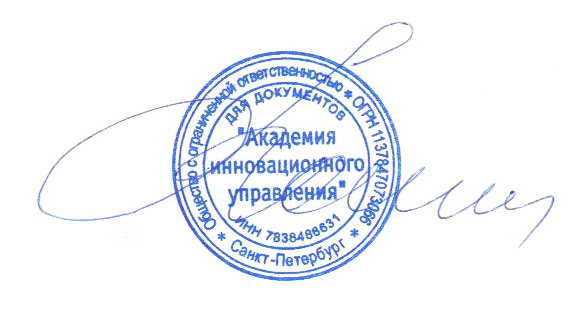 